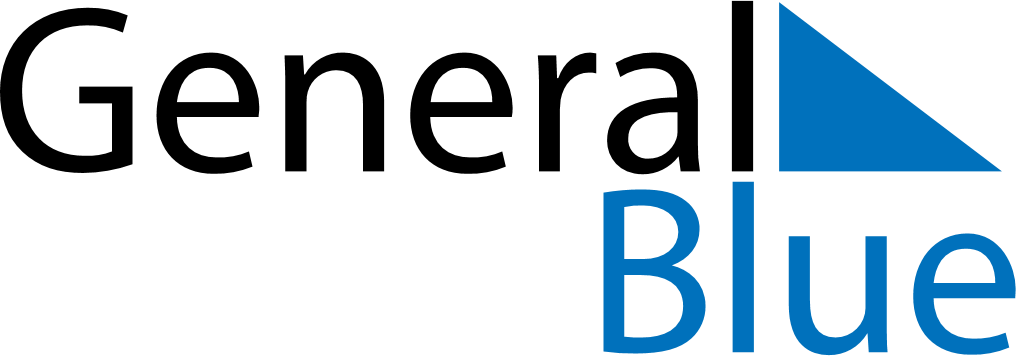 June 2024June 2024June 2024June 2024June 2024June 2024June 2024Mwanza, MalawiMwanza, MalawiMwanza, MalawiMwanza, MalawiMwanza, MalawiMwanza, MalawiMwanza, MalawiSundayMondayMondayTuesdayWednesdayThursdayFridaySaturday1Sunrise: 6:02 AMSunset: 5:17 PMDaylight: 11 hours and 15 minutes.23345678Sunrise: 6:02 AMSunset: 5:17 PMDaylight: 11 hours and 15 minutes.Sunrise: 6:02 AMSunset: 5:17 PMDaylight: 11 hours and 14 minutes.Sunrise: 6:02 AMSunset: 5:17 PMDaylight: 11 hours and 14 minutes.Sunrise: 6:03 AMSunset: 5:17 PMDaylight: 11 hours and 14 minutes.Sunrise: 6:03 AMSunset: 5:17 PMDaylight: 11 hours and 14 minutes.Sunrise: 6:03 AMSunset: 5:17 PMDaylight: 11 hours and 13 minutes.Sunrise: 6:03 AMSunset: 5:17 PMDaylight: 11 hours and 13 minutes.Sunrise: 6:04 AMSunset: 5:17 PMDaylight: 11 hours and 13 minutes.910101112131415Sunrise: 6:04 AMSunset: 5:17 PMDaylight: 11 hours and 13 minutes.Sunrise: 6:04 AMSunset: 5:17 PMDaylight: 11 hours and 13 minutes.Sunrise: 6:04 AMSunset: 5:17 PMDaylight: 11 hours and 13 minutes.Sunrise: 6:05 AMSunset: 5:17 PMDaylight: 11 hours and 12 minutes.Sunrise: 6:05 AMSunset: 5:18 PMDaylight: 11 hours and 12 minutes.Sunrise: 6:05 AMSunset: 5:18 PMDaylight: 11 hours and 12 minutes.Sunrise: 6:06 AMSunset: 5:18 PMDaylight: 11 hours and 12 minutes.Sunrise: 6:06 AMSunset: 5:18 PMDaylight: 11 hours and 12 minutes.1617171819202122Sunrise: 6:06 AMSunset: 5:18 PMDaylight: 11 hours and 12 minutes.Sunrise: 6:06 AMSunset: 5:18 PMDaylight: 11 hours and 12 minutes.Sunrise: 6:06 AMSunset: 5:18 PMDaylight: 11 hours and 12 minutes.Sunrise: 6:07 AMSunset: 5:19 PMDaylight: 11 hours and 12 minutes.Sunrise: 6:07 AMSunset: 5:19 PMDaylight: 11 hours and 11 minutes.Sunrise: 6:07 AMSunset: 5:19 PMDaylight: 11 hours and 11 minutes.Sunrise: 6:07 AMSunset: 5:19 PMDaylight: 11 hours and 11 minutes.Sunrise: 6:07 AMSunset: 5:19 PMDaylight: 11 hours and 11 minutes.2324242526272829Sunrise: 6:08 AMSunset: 5:20 PMDaylight: 11 hours and 12 minutes.Sunrise: 6:08 AMSunset: 5:20 PMDaylight: 11 hours and 12 minutes.Sunrise: 6:08 AMSunset: 5:20 PMDaylight: 11 hours and 12 minutes.Sunrise: 6:08 AMSunset: 5:20 PMDaylight: 11 hours and 12 minutes.Sunrise: 6:08 AMSunset: 5:20 PMDaylight: 11 hours and 12 minutes.Sunrise: 6:08 AMSunset: 5:21 PMDaylight: 11 hours and 12 minutes.Sunrise: 6:08 AMSunset: 5:21 PMDaylight: 11 hours and 12 minutes.Sunrise: 6:09 AMSunset: 5:21 PMDaylight: 11 hours and 12 minutes.30Sunrise: 6:09 AMSunset: 5:21 PMDaylight: 11 hours and 12 minutes.